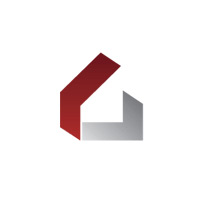 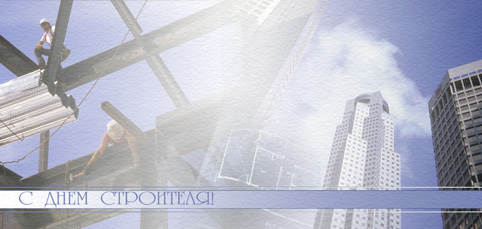 Уважаемые специалисты строительной отрасли!Приглашаем Вас принять участие в межрегиональной выставке «Строительство и жилищно-коммунальное хозяйство», которая состоится 9 июня 2016 года. Традиционно выставка проводилась в здании спортивно-развлекательного центра «Олимпия», расположенного по адресу: г. Иваново, ул. Смирнова, д.86. Окончательно место проведения выставки будет определено в мае 2016 года.  Выставка проводится при поддержке Правительства Ивановской области.В рамках выставки запланированы презентации строительных компаний и компаний жилищно-коммунальной сферы, презентации  реализованных и реализуемых проектов в сфере строительства и ЖКХ. Планируется участие более 100 предприятий строительного комплекса Ивановской области и соседних регионов. На выставке будут  представлены проекты индивидуального малоэтажного строительства, проекты многоэтажных  жилых домов, презентации инвестиционных  площадок и многое другое. Неотъемлемо от выставки состоятся мастер-классы и «круглые столы» на актуальные  темы развития отрасли. На выставке посетители смогут получить:- информацию о строящихся многоквартирных домах,- консультации по вопросам государственной поддержке граждан по улучшению жилищных условий,- консультации по долевому участию граждан в строительстве многоквартирных домов,- консультации по вопросам ипотечного кредитования и привлечения кредитных ресурсов,- от образовательных учреждений информацию о подготовке специалистов строительных специальностей в Ивановской области,-информацию о программе «Жилье для российской семьи».Тематические разделы выставки:- Жилищное и коммерческое строительство           - Дорожное строительство- Жилищно-коммунальное хозяйство                      - Ландшафтный дизайн- Индивидуальное домостроение                              - Бани, бассейны, беседки - Производство строительных материалов              - Отделочные материалы и дизайнерские решения- Проектирование и архитектура                              - Банковские и Образовательные услуги и пр.Участие в выставке бесплатное. Прием заявок на участие осуществляется до 20.05.2016 года.Участникам предоставляется выставочное место 6м2, а также стол, стул, фризовая панель и точка доступа к э/э.Телефоны для справок: (4932) 90-14-66 (Департамент строительства и архитектуры Ивановской области)(4932) 30-00-12 (Департамент ЖКХ Ивановской области)(4932) 32-40-68 (Департамент экономического развития и торговли Ивановской области)Подробная информация на сайте Департамента строительства и архитектуры Ивановской области dsa.ivanovoobl.ru в разделе «Выставки».